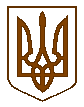 Баришівська  селищна  радаБаришівського  районуКиївської  областіVIIІ скликання                                                                     Р І Ш Е Н Н Я                                          21.05.2021                                                                                              № 575-09-08Про надання дозволу на розроблення технічноїдокументації із землеустрою щодо інвентаризації земельної ділянкикомунальної  власності для  будівництва та обслуговування будівель закладів культурно - просвітницького  обслуговування  в с. Селичівка на території Селичівського старостинського округу Баришівської селищної ради	Броварського району Київської області  На підставі ст. 12, 184, 186 Земельного кодексу України, ст. 19, 25, 57 Закону України «Про землеустрій», п. 34 ч.1. ст. 26 Закону України «Про місцеве самоврядування в Україні», для забезпечення здійснення контролю за використанням та охороною земель комунальної власності, з метою визначення (встановлення) стану земельної ділянки, її меж та розмірів, враховуючи пропозиції комісії з питань  регулювання  земельних ресурсів та  відносин, містобудування та архітектури охорони довкілля та благоустрою населених пунктів,  селищна рада 	                                                 в и р і ш и л а:        1. Надати дозвіл на розроблення технічної документації із землеустрою щодо інвентаризації земельної ділянки для оформлення у комунальну власність орієнтовною площею 0,1898 га,  для будівництва та обслуговування будівель закладів культурно - просвітницького обслуговування яка знаходиться в межах населеного пункту в с. Селичівка, вул. Гоголя, 3, на території Селичівського старостинського округу Баришівської селищної ради Броварського району Київської області та відноситься до земель житлової та громадської забудови.         2.Замовити розроблення технічної документації із землеустрою щодо інвентаризації земельної ділянки.        3.Технічну документацію із землеустрою погодити відповідно до вимог чинного законодавства.        4. Технічну документацію із землеустрою подати на розгляд та затвердження в установленому порядку.              5.Оприлюднити  рішення на офіційному веб-сайті Баришівської селищної ради.        6. Контроль за виконанням  рішення покласти на постійну комісію з питань регулювання земельних ресурсів та  відносин, містобудування та архітектури охорони довкілля та благоустрою населених пунктів.                   Секретар селищної ради                                Надія СЛУХАЙ